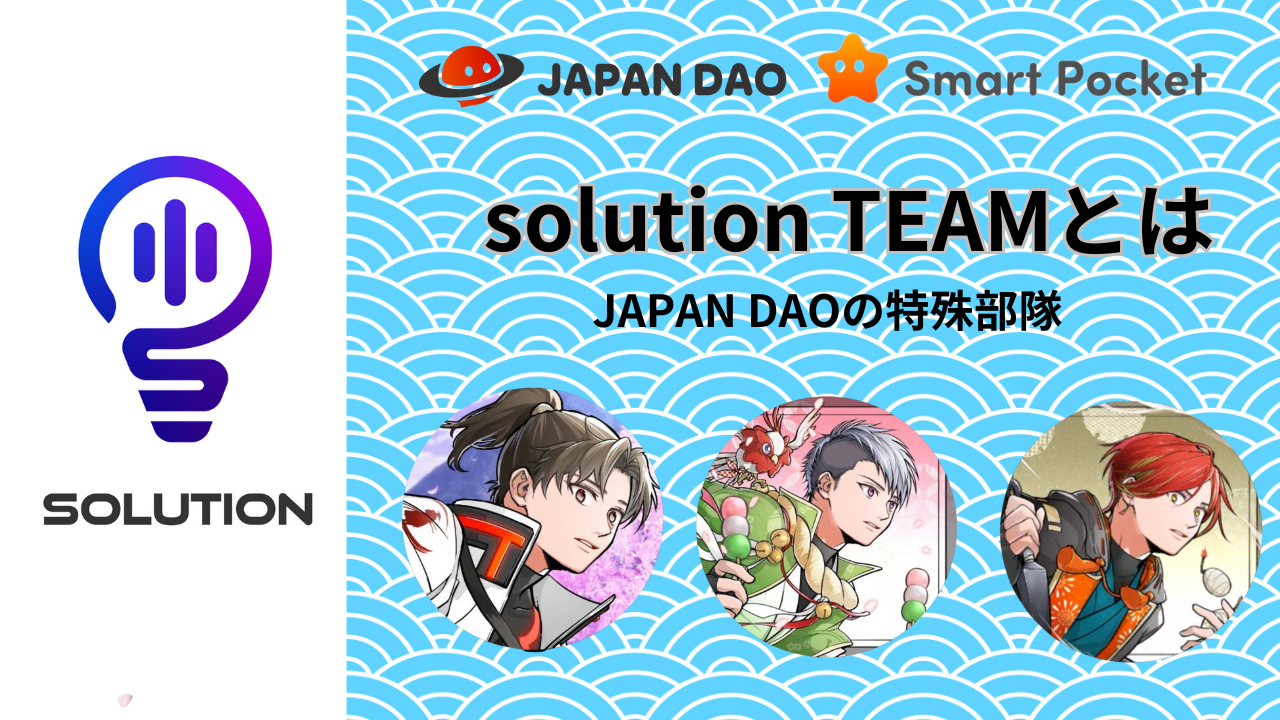 Ano ang Solution Team?Kumusta ang lahat sa Japan Dao Family ☆ Sa artikulong ito, ipakikilala namin sa amin sa amin ang "Solution Team", na ipinagdiwangBumalik sa mga aktibidad ng koponan at ang kanyang mga hakbang. Sasabihin namin sa iyo ang mga mahahalagang karanasan na nakuha mo sa pamamagitan ng Japan Dao, tulad ng kasiyahan, pag -aaral, at pakikipagkaibigan, at ang kaluwalhatian ng "Dao"! Para sa mga tumitingin sa artikulong ito, ipinangako naminUpang suportahan ang masaya at komportable na mga aktibidad ng DAO na may Discord, X (Twitter), atbp ♪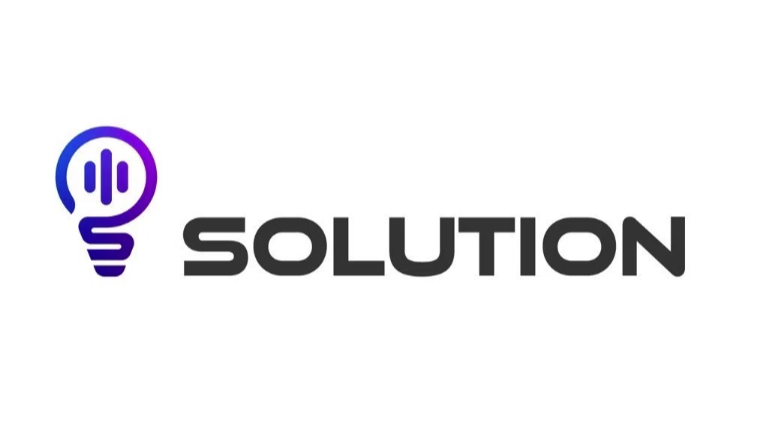 Disenyo ng henyo Daruman -San. "Lumikha ako ng isang logo ng seksyon ng solusyon," "Ang ilaw na bombilya ng logo ay ang iyong imahinasyon," "Ang catchup mula sa komunidad ay napakaganda sa ilaw na bombilya, kaya't naglagay ako ng isang marka ng boses. "Ay nasa" S "."Pangunahing nilalaman ng negosyoPamamahala ng Database, Manu -manong Paglikha, Paglikha ng Blog, Pag -post ng Pag -post ng Application, Pagpaplano ng Kaganapan / Paghahawak at Suporta, Pagpapatupad / Pagsasama -sama ng Tanong, Paglikha ng GPTS, Discord / X (Twitter), atbp.Maaaring hindi ka masyadong pamilyar sa iyong mga tainga, ngunit ang "solusyon" ay nangangahulugang "solusyon o sagot". Ang seksyon na ito ay naglalayong malutas ang mga isyu at mga problema sa Japan DAO sa iba't ibang paraan tulad ng system, alam -kung paano, kaalaman, mapagkukunan ng tao, atbp., pag -aralan, ipanukala, makipagtulungan, itaas ang kamalayan, at mag -ambag sa maayos na pamamahala ng DAO.Sa Japan Dao, na patuloy na nagbabago araw -araw, gumaganap ito ng iba't ibang mga tungkulin ayon sa paglitaw ng mga isyu at mga layunin na hindi naglalayong, at nagtatrabaho araw -araw upang malutas ito at makamit ang mga layunin!Maraming mga tungkulin at pakikipagtulungan sa iba pang mga kagawaran, at nauunawaan din nila ang katayuan at katangian ng bawat kagawaran, at may papel sa pagsuporta sa kanila upang maayos nilang maisulong ang kanilang mga aktibidad.Panimula ng mga miyembroPinuno (Direktor)Ulan (@rain_nft)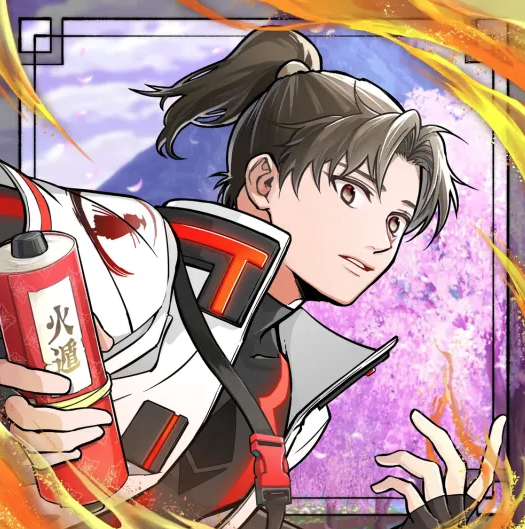 Team Command TowerIto ay ganap na nakatuon sa aktibidad ng DAO mula pa sa paglikha ng Japan DAO, hindi lamang gumagawa ng iba't ibang mga panukala na humantong sa pag -unlad ng DAO na may masaganang imahinasyon at ambisyoso, ngunit nag -aambag din sa paggawa ng mga kwentong amato.Ang saloobin ay nasuri, at ayNapili bilang isang pangunahing posisyon na tinatawag na "Solutioner".Matapos ang pagtatatag ng pangkat ng solusyon, bilang karagdagan sa pamamahala at pagpapatakbo ng kagawaran, siya ay responsable para sa isang iba't ibang mga gawain, kabilang ang kooperasyon at koordinasyon sa iba pang mga kagawaran, paglikha at pamamahala ng mga database na gumagamit ng ganap na paniwala, atNagpaplano ng isang pagpaplano ng kaganapan. Kinilala siya para sa kanyang mga nagawa, at napili bilang isang miyembro ng ilang "pamamahala ng koponan".Ang Tagapagtatag na Yuda -San ay isang mainit at palakaibigan, malawak na larangan ng pananaw, isang pustura na kailangang -kailangan upang maging maayos, na may kakayahang umangkop na pag -iisip, ang pinakamahusay, ang pinakamaikling paghuhusga, at panukala sa oras na iyon .。 "Ang solusyon" ay palaging hinahabol ang pagiging produktiboat mataas na gawain.Ang pangalang magulang ng mga kaibigan ni Niji na "goti" .professor ng anime at manga geeks.Ang tao mismo ay isang "napakalaking ulan ng tao" .it din ang pinagmulan ng "ulan".miyembroTommy (@tommynft9413)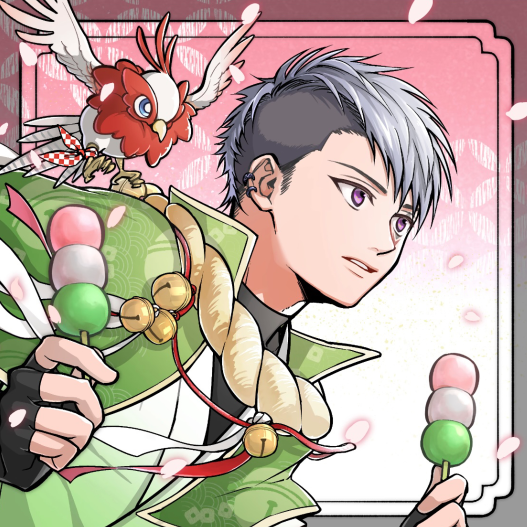 Utak ng koponanNilinis niya ang iba't ibang mga gawain sa pagsasanay para sa pagsali sa pangkat ng solusyon nang walang kahirapan, at nakamit ang isang napakatalino na tagumpay, tulad ng paglikha ng isang daloy ng diagnosis ng proyekto at gamit ang balita ng talatanungan ng balita nang maaga pagkatapos sumali, at hinirang na "Solutioner" sa isang hindi pangkaraniwang bilis.Ang mga gumagamit ng iba't ibang mga tool na gumagamit ng pinakabagong teknolohiya ay hindi lamang mabuti para sa pagsusuri ng data at pag -edit, ngunit palaging na -update nang maaga sa mga oras, tulad ng paglikha ng mga blog, paglikha ng mga gawa ng NFT, gamit ang chatgpt, gamit ang AI, at pagbuo ng gpts.He ay naipon niya amaraming mga nagawa.Tahimik at banayad na pagkatao.Ito ay isang tagagawa upang hindi lamang magkaroon ng masigasig at masaganang kaalaman at kasanayan, ngunit gumagana din sa isang mataas na, mataas na katotohanan na may kamangha -manghang konsentrasyon.Ang "anak ng advanced na teknolohiya", kung saan masisiyahan ka sa bagomga hamon na may isang espiritu ng pagdinig.Ito rin ay may hawak (CNP, LLAC, APP) na may hawak, ay may malalim na kaalaman tungkol sa NFT at Crypto, at may mataas na karunungang bumasa't sumulat.Tagapagturo ng Camp 🏕️miyembroTyaki (@gocyxjjbaxgkuy)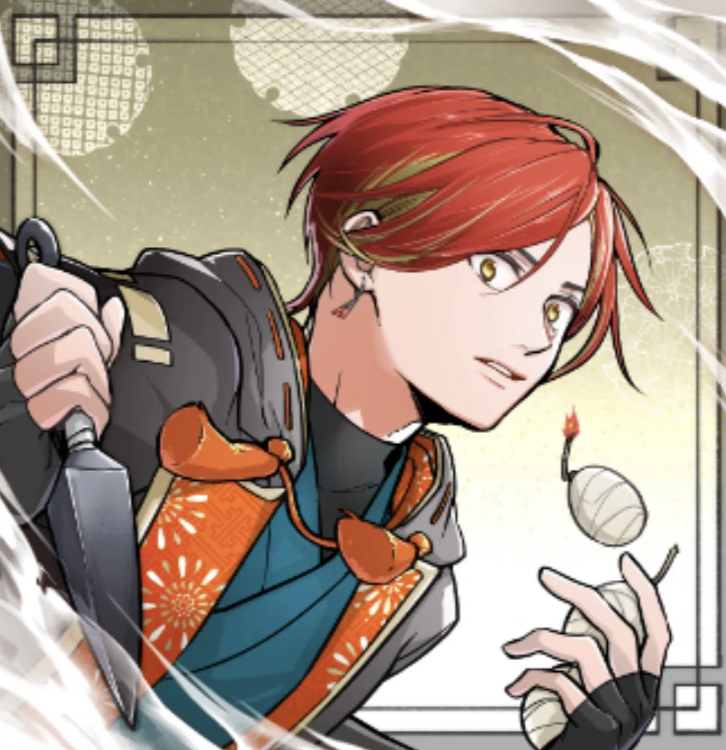 Ang self -proclaimed na kinatawan / artikulo ng tagahangaAng unang dao na kinabibilangan ko ay si Japandao, ang unang NFT na binili ko ay isang premium pass, ang unang pangalawang pagbili ay Lantern, ang unang pangalawang pagbebenta ay si Amato, sa kauna -unahang pagkakataon ay si Frimin ay ang Amato Music NFT, at sa kauna -unahang pagkakataon, Airdroay ang NFT Life Special NFT Crypto Industry.LEARN Lahat ng Kaalaman mula sa "Japan Dao".Sa kabila ng kanyang hindi magandang kaalaman at kasanayan, nakikipagtulungan siya sa "Japan Dao Love" bilang isang armas. Nakakuha siya ng isang mahusay na karanasan na may mainit na suporta mula sa dalawang mahusay na solusyon.Isang tiyuhin ang gumaling araw -araw sa pamamagitan ng mga pusa.https://twitter.com/goxtyxjbaxtgkuy/status/ hyperlink "https://twitter.com/goxtyxjbaxtgkuy/status/1663050767840993280"166305076784093280Solution Team Walk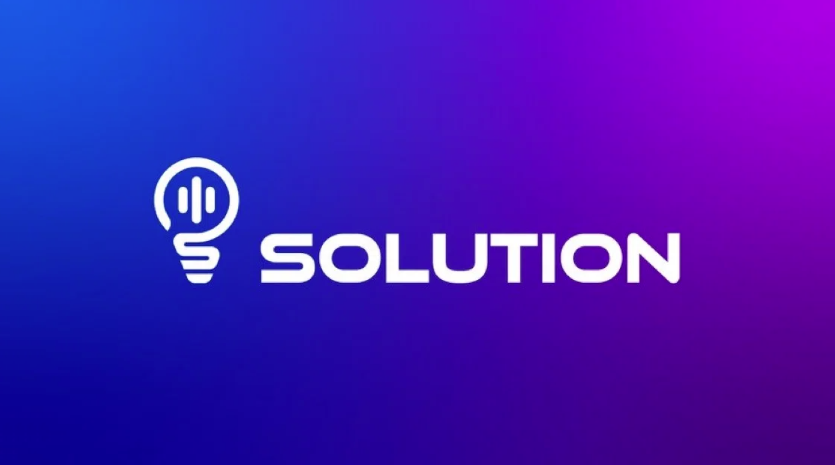 2023 taonSa EneroAng bagong posisyon na "Solutioner" at "Solutioner Division"Hindi. 1 "Ulan" ay naging "Solutioner"Hindi. 2 "Tyaki" naging "Solutioner"Naka -install ang kahon ng opinyon ng lahat at magtipon ng mga opinyonAng hinalinhan ng SmartPocket na disenyo ng NFTLife appPebrero hanggang MarsoOverseas bersyon ng Opinion Box (Google Form) at mangolekta ng mga opinyonGenerative NFT Parts Planning Recruitment Event ImplementationAbrilNFT Life Poster Style Illustration NFT Catch Copy Recruitment（Nowayform）MayoNft life airdropnft 1st amato recruitmentFAQ Maintenance (nai -post na manu -manong may imahe), manu -manong manu -manong airdrop ng premint (araw, Ingles, gitna)Pagrehistro ng Koponan ng CanvaLumilikha ng isang programa sa pagsasanayAng "Tommy" ay tinatanggap bilang isang trainee ng solusyon mula sa KOL Team AmaterasuPaglikha ng isang koleksyon ng mga terminoNft life airdropnft 2nd niji catch parirala recruitmentAng "Solution Team" Logo Mark ay nakumpleto (Daruman -San Design)Mayo 28 "Solution Team" Opisyal na inilunsad bilang Opisyal na KagawaranPaglikha ng Diagnosis ng Diagnosis ng ProyektoHunyoNFT Life Manu -manong Paglikha, Paglabas (Araw, Ingles, Gitnang)Bilang "Tommy" No. 3 "Solutioner"Survey sa NFT Life na nai -publish na balita (talatanungan bot)Ang ulan ay binigyan ng isang "management team" rollSuporta sa Radyo ng Japan DAO, Pagpaplano ng PagsusulitGinawa ang Choir CouncilHulyoN Kore lokal na suporta (setting, benta ng produkto, atbp.)NFT Life Nai -publish na Data ng Koleksyon ng Koleksyon, Pagkumpirma, Pagwawasto, Paglikha ng Mga Listahan, Simula sa Trabaho sa AppNFT hindi pumasok sa suporta sa pagpaplano ng suporta sa tagalikhaAgostoMaintenance ng Mga Kaibigan ng Larawan ng Larawan ng Mga KaibiganPaglabas ng Diagnosis ng ProyektoNft life airdropnft 2nd Kagura catch parirala recruitmentSetyembrePagpapatupad ng Niji Mga Kaibigan Pangalan ng Pagpaplano ng PagpaplanoOktubrePamamahala ng Material DB DB, materyal na tseke, pag -saveJapandao lahat ng mga tagasuporta ng proyektoNobyembreSmapke Google Login Manu -manong PaglikhaKurso ng disenyo na hawak ni Daruman -senseiSmartphone Magdagdag ng Manu -manong Paglikha ng HomeAng ChatGpt Research Start Project Diagnosis 3 Wika na katugmang nagsimulaDisyembreLahat ng mga miyembro ng Chatgpt Plus RehistroPanukala ng Pokemy Collection Situation (GPT Paggamit)2024 taonEneroBinuksan ang Blog ng Team TeamLumikha ng manu -manong Smartqueoke (Blog & Discord)Tandaan ang Paglikha ng Account (Japandao, Smapoke)PebreroLumikha ng smartphone appli -manualPaglahok ng Premint -Point na nagbibigay ng manu -manong paglikhaLahat ng suporta sa wika para sa Japandao BlogPinagsamang Tandaan na Paglikha ng Artikulo at Paglathala sa isang Manu -manong Artikulo ng TandaanMarsoGIVEAWAY EVENT DB PaglikhaNagtatrabaho sa puwang ng tagasuporta sa ibang bansaAbrilNagsimula ang operasyon ng pag -post ng artikuloTandaan ang pagtatasa ng spreadsheet Paglikha Tandaan Pag -access sa marka ng Pag -accessMayoSimulan ang pagbibigay ng mga GPT sa iba pang mga kagawaranKahit ngayon, nakikipagtulungan kami sa tatlong tao batay sa tumpak na pamamahala ng gawain ng pinuno, at gumagawa kami ng iba't ibang mga gawain araw -araw. Habang pinapahalagahan ang prayoridad ng bawat isa, tulad ng bahay, pangunahing negosyo, at libangan, naging aktibo kami habangtinatangkilik ang ating sarili, ang paggamit ng mga specialty ng bawat isa. Ito ay ang pinakamahusay na koponan na nagmamahal sa Japan Dao sa mga kaibigan !!BuodIto ay tulad ng isang mahabang panahon na ang nakalilipas isang taon na ang nakalilipas. Talagang nagulat ako sa napakalaking ebolusyon ng mundong ito, o ang Japan Dao.japan dao ay nabighanSi Dao, nakikipagtulungan bilang isang koponan, at ngayon ay isang mahalagang kaibigan na walang kapalit.became.Ang mundong ito ay tulad pa rin ng isang panaginip.Ang pambihirang buhay na malayo sa totoong pang -araw -araw na buhay tulad ng bahay at pangunahing negosyo.Ang pambihirang buhay ay napaka komportable. Ito ay talagang mahalaga na iginagalang nila ang bawat isa, anuman ang kanilang katayuan, kasarian, edad, athitsura.Ang bagong sarili na maaari mong matugunan lamang sa mundong ito.Ano ang maaari mong gawin ay kumalat lamang sa mundong ito. Ito ay talagang masaya at masaya.Mangyaring huwag mag -atubiling sabihin kahit ano kung makakatulong kami sa iyo. Magkaroon ng pinakamahusay na karanasan!Ang Japan Dao ang pinakamahusay !!Funder yuda -san at tagapagtatag na si Daruman na lumikha at nagmula sa kamangha -manghang mundong ito.Ang mga tagalikha ng departamento ng editoryal, kasama na ang pagmamalaki ng Hapon ng Japan, ang pagmamataas ng Japan, ang kapasidad ng talon.head mod kyon, isang kaligtasan ng Diyos na hindiPaghiwalayin ng sinuman. Bilang karagdagan, nais kong pasalamatan ang lahat ng Japan Dao Management at ang Japan Dao Family. Inaasahan namin ang iyong patuloy na suporta ng "Solution Team".Kung interesado ka sa Japan DAO, mangyaring sundin ang opisyal na X account na may "Japan DAO Magazine".Opisyal na X Account:Japandao https://tweter.com/japandaojpSmart Pocket https://x.com/smapockeOpisyal na pagtatalo:Japandao https://discord.com/invite/invite/invite/japandooSmart Pocket https://discord.com/invite/smartpocket公式 linya https://page.line.me/ hyperlink "https://page.line.me/126bsagr?oat_content=url&openqrmodal=true"126 hyperlink" https://page.line.me/126bsagr "at_content=url&openqrmodalTotoo "bsagr? oat_content = url hyperlink" https://page.line.me/126bsagh?oat_content=url&openqrmodal=true"& hyperlink "https://page.line.me/126bsagr?= Totoo